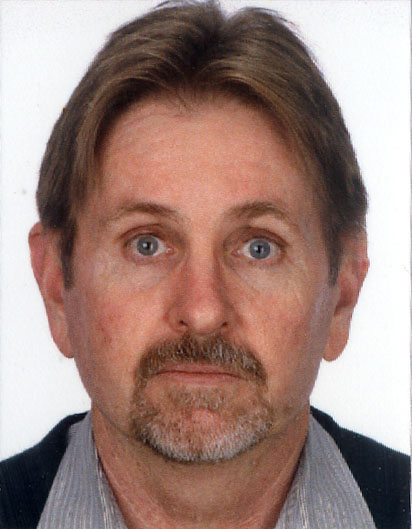 Wensley AllestairDepartment of Water and SanitationAllestair has a B.Sc. degree in Civil Engineering from the University of the Witwatersrand (Johannesburg) and a Post Graduate Diploma in Marketing Management from the University of South Africa.He is a registered South African Professional Engineer and a Chartered Civil Engineer with the Institute of Civil Engineers (UK) and has over 39 years of water related experience.  He is a member of the South African Institution of Civil Engineers (SAICE) and the Water Institute of South Africa (WISA).Allestair has worked in the Water Services monitoring and planning units in the Department of Water and Sanitation since 1997.  (Prior to that, he was involved in the planning, design and implementation of large water schemes).Allestair has extensive experience and specialist knowledge in the planning, implementation, monitoring and management of both municipal water supply projects and large regional water supply schemes.Allestair also has specialist knowledge in the deployment of Water Services information systems and Monitoring and Evaluation tools.